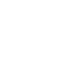 НОВООДЕСЬКА МІСЬКА РАДАМИКОЛАЇВСЬКОЇ ОБЛАСТІ  ВИКОНАВЧИЙ КОМІТЕТ                  Р І Ш Е Н Н Я                                    16 червня 2021                                м. Нова Одеса                                      №  83Відповідно до статті 11 Закону України «Про забезпечення організаційно-правових умов соціального захисту дітей-сиріт та дітей, позбавлених батьківського піклування», враховуючи статті 184, 188-50, 255 Кодексу України про адміністративні правопорушення, та керуючись статтями 52, 59 Закону України “Про місцеве самоврядування в Україні”, виконавчий комітет міської радиВИРІШИВ:1.Уповноважити правом складати протоколи про адміністративні правопорушення, передбачені статтями 184 абзац 5, 188-50 Кодексу України про адміністративні правопорушення посадових осіб Служби у справах дітей Новоодеської міської ради:- Чернявську Лілію Сергіївну - в.о. начальника Служби у справах дітей міської ради;- Колесник Ірину Василівну – провідного спеціаліста Служби у справах дітей міської ради.2. Доручити уповноваженим посадовим особам складати протоколи про вчинення адміністративних правопорушень відповідно до Кодексу України про адміністративні правопорушення та направляти на розгляд до суду.3. Контроль за виконанням рішення покласти на керуючого справами виконавчого комітету міської ради Чубука Г.П..Міський голова                               				 Олександр ПОЛЯКОВПро уповноваження посадових осіб Служби у справах дітей міської ради на складання протоколів про адміністративні правопорушення